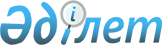 О внесении изменений и дополнений решение районного маслихата от 6 февраля 2013 года № 75-V "Об определении размера и правил оказания жилищной помощи малообеспеченным семьям (гражданам), проживающим в Индерском районе"
					
			Утративший силу
			
			
		
					Решение Индерского районного маслихата Атырауской области от 07 февраля 2014 года № 172-V. Зарегистрировано Департаментом юстиции Атырауской области 27 февраля 2014 года № 2868. Утратило силу - решением Индерского районного маслихата Атырауской области от 10 июня 2014 года № 205-V

      Сноска. Утратило силу - решением Индерского районного маслихата Атырауской области от 10.06.2014 № 205-V.

      В соответствии с пунктом 2 статьи 97 Закона Республики Казахстан от 16 апреля 1997 года "О жилищных отношениях", подпунктом 15) пункта 1 статьи 6 Закона Республики Казахстан от 23 января 2001 года "О местном государственном управлении и самоуправлении в Республике Казахстан", постановлением Правительства Республики Казахстан от 30 декабря 2009 года № 2314 "Об утверждении Правил предоставления жилищной помощи", постановлением Правительства Республики Казахстан от 3 декабря 2013 года № 1303 "О внесении изменений в постановления Правительства Республики Казахстан от 30 декабря 2009 года № 2314 "Об утверждении Правил предоставления жилищной помощи" и от 26 июня 2012 года № 856 "Об утверждении Правил постановки на учет граждан Республики Казахстан, нуждающихся в жилище из государственного жилищного фонда или жилище, арендованным местным исполнительным органом в частном жилищном фонде" Индерский районный маслихат РЕШИЛ:



      1. Внести в решение районного маслихата от 6 февраля 2013 года № 75-V "Об определении размера и правил оказания жилищной помощи малообеспеченным семьям (гражданам), проживающим в Индерском районе" (зарегистрированное в реестре государственной регистрации нормативных правовых актов за № 2708, опубликованное 28 марта 2013 года в газете "Дендер") следующие изменения и дополнения:



      1) в пункте 4:

      после слов "подпункт 4) пункта 2" дополнить словами "и подпункт 9) пункта 7";



      2) подпункт 3) пункта 7 правил:

      в уполномоченный орган:

      изложить в следующей редакции:

      "3) копию книги регистрации граждан либо адресную справку, либо справку сельских и/или аульных акимов, подтверждающую регистрацию по постоянному месту жительства заявителя";



      3) на государственном языке содержание подпункта 3) пункта 9 не изменяется, содержание на русском языке изложить в новой редакции:

      "3) размер потребления природного газа для жителей устанавливается по оплаченному счету квитанции за природный газ;".



      2. Контроль за исполнение решения возложить на постоянную комиссию районного маслихата по вопросам социальной политики, образования, культуры, здравоохранения, по делам молодежи, правоохранения, депутатской этики (А. Доспаева).



      3. Настоящее решение вступает в силу со дня государственной регистрации в органах юстиции и вводится в действие по истечении десяти календарных дней после дня его первого официального опубликования за исключением подпункта 1) пункта 1 настоящего решения, который действует до 1 января 2014 года.      Председатель внеочередной ХХ

      сессии районного маслихата                 Р. Аяпбергенов      Секретарь районного маслихата              Б. Сапаров
					© 2012. РГП на ПХВ «Институт законодательства и правовой информации Республики Казахстан» Министерства юстиции Республики Казахстан
				